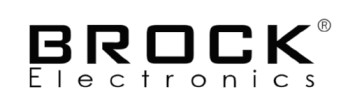                              Krediiditeatise taotlus.      * Kõik väljad on kohustuslikud. Vastasel juhul ei saa kreeditarvet koostada.Artikli number*Vöötkood*Brock electronics tarnearve nr*Ostu väärtus, EURTaotleja vastutav isik: telefon/ e-post*Ostukviitungi koopia või veokirja koopia*Ostukviitungi koopia või veokirja koopia*Foto defektsest tootest*Foto defektsest tootest*Foto defektsest tootest*